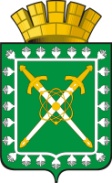 АДМИНИСТРАЦИЯ ГОРОДСКОГО ОКРУГА «ГОРОД ЛЕСНОЙ»Р А С П О Р Я Ж Е Н И Е_______________	     		                                                                          № ________г. ЛеснойОб утверждении доклада о результатах обобщения правоприменительной практики при осуществлении муниципального лесного контроля на территории городского округа «Город Лесной»в 2023 годуВ соответствии со статьей 16 Федерального закона от 6 октября 2003 года              № 131-ФЗ «Об общих принципах организации местного самоуправления в Российской Федерации», статьей 47 Федерального закона от 31 июля 2020 года      № 248-ФЗ «О государственном контроле (надзоре) и муниципальном контроле в Российской Федерации», решением Думы городского округа «Город Лесной» от 08.09.2021 № 268 «Об утверждении Положения о муниципальном лесном контроле на территории городского округа «Город Лесной»: 1. Утвердить доклад о результатах обобщения правоприменительной практики при осуществлении муниципального лесного контроля на территории городского округа «Город Лесной» в 2023 году (прилагается). 2. Настоящее распоряжение опубликовать в печатном средстве массовой информации «Вестник-официальный» и разместить на официальном сайте администрации городского округа «Город Лесной» в информационно-телекоммуникационной сети «Интернет».Глава городского округа«Город Лесной»                                                                                        С.Е. Черепанов 	УТВЕРЖДЕН                         распоряжением администрации   городского округа «Город  Лесной»от _________ № _______  «Об утверждении доклада                          о результатах обобщения правоприменительной практики при осуществлении муниципального лесного контроля на территории городского округа «Город Лесной»в 2023 году»Доклад о результатах обобщения правоприменительной практики при осуществлении муниципального лесного контроля на территории городского округа «Город Лесной» в 2023 годуДоклад, содержащий результаты обобщения правоприменительной практики при осуществлении  муниципального лесного контроля на территории городского округа «Город Лесной», разработан в целях профилактики нарушений обязательных требований в области лесохозяйственных отношений и основан на реализации положений Федерального закона от 31 июля 2020 года № 248-ФЗ «О государственном контроле (надзоре) и муниципальном контроле в Российской Федерации» (далее – Федеральный закон № 248-ФЗ).На территории городского округа «Город Лесной» муниципальный лесной контроль осуществляется администрацией городского округа «Город Лесной» в соответствии со статьей 98 Лесного кодекса Российской Федерации, Федеральным законом № 248-ФЗ, Положением о муниципальном лесном контроле, утвержденным решением Думы городского округа «Город Лесной» от 08.09.2021 № 268 «Об утверждении Положения о муниципальном лесном контроле на территории городского округа «Город Лесной» (далее – Положение).В соответствии с пунктом 9 Положения предметом муниципального лесного контроля является соблюдение юридическими лицами, индивидуальными предпринимателями и гражданами в отношении лесных участков, находящихся в муниципальной собственности, требований, установленных Лесным кодексом Российской Федерации, другими федеральными законами и принимаемыми в соответствии с ними иными нормативными правовыми актами Российской Федерации, законами и иными нормативными правовыми актами Свердловской области, нормативными правовыми актами администрации городского округа «Город Лесной» в области использования, охраны, защиты, воспроизводства лесов и лесоразведения, исполнение решений, принимаемых по результатам контрольных мероприятий.В соответствии с пунктом 10 Положения объектами муниципального лесного контроля являются: 1) деятельность, действия (бездействие) контролируемых лиц, в рамках которых должны соблюдаться обязательные требования;2) здания, помещения, сооружения, линейные объекты, земельные и лесные участки, оборудование, устройства, предметы, материалы, транспортные средства и другие объекты, расположенные на лесных участках, находящихся в муниципальной собственности, которыми граждане и организации владеют и (или) пользуются и к которым предъявляются обязательные требования.При осуществлении муниципального лесного контроля применяется система оценки и управления рисками.В отношении объектов лесного контроля установлены следующие категории риска причинения вреда (ущерба) охраняемым законом ценностям:1) значительный риск;2) умеренный риск;3) низкий риск.Критериями отнесения объекта лесного контроля к категории риска являются:1) для значительного риска – установление в течение 2 лет, предшествующих моменту отнесения  контрольным органом поднадзорного объекта к одной из категорий риска, факта причинения контролируемым лицом, в том числе вследствие действий (бездействия) должностных лиц контролируемого лица, иных контролируемых лиц, действующих в интересах контролируемого лица, вреда лесам и находящимся в них природным объектам вследствие нарушения лесного законодательства, в том числе выразившихся в незаконной рубке деревьев, загрязнении лесов сточными водами, химическими, радиоактивными и другими вредными веществами, отходами производства и потребления и (или) ином негативном воздействии на леса и (или) в нарушении правил пожарной безопасности в лесах, повлекшем возникновение лесного пожара;2) для умеренного риска – привлечение в течение 2 лет, предшествующих моменту отнесения контрольным органом поднадзорного объекта к одной из категорий риска, контролируемого лица, в том числе вследствие действий (бездействия) должностных лиц контролируемого лица, иных контролируемых лиц, действующих в интересах контролируемого лица, к административной ответственности по фактам нарушений лесного законодательства без причинения вреда лесам и находящимся в них природным объектам;3) для низкого риска – отсутствие обстоятельств, предусмотренных для значительного и умеренного риска.Установление факта причинения контролируемым лицом вреда лесам и находящимся в них природным объектам вследствие нарушения лесного законодательства осуществляется согласно вступившему в законную силу постановлению о назначении административного наказания, приговора суда и (или) иного судебного постановления.Объекты лесного контроля, соответствующие категориям значительного и умеренного риска, в течение 2023 года не выявлены. В связи с этим перечень объектов контроля по муниципальному лесному контролю с указанием категории риска не утверждался.При осуществлении муниципального лесного контроля проводятся контрольные мероприятия посредством взаимодействия с контролируемым лицом (инспекционный визит, рейдовый осмотр, документарная проверка, выездная проверка) и без взаимодействия с контролируемым лицом (наблюдение за соблюдением обязательных требований (мониторинг безопасности), выездное обследование).В связи с ограничениями на проведение контрольных мероприятий, установленными постановлением Правительства Российской Федерации от 10.03.2023 № 336 «Об особенностях организации и осуществления государственного контроля (надзора), муниципального контроля» (далее – Постановление об особенностях осуществления государственного контроля (надзора), а также с отсутствием оснований для проведения контрольных мероприятий без взаимодействия с контролируемым лицом контрольные мероприятия на территории городского округа «Город Лесной» в 2023 году не проводились. В соответствии с пунктом 11(3) Постановления об особенностях осуществления государственного контроля (надзора), муниципального контроля, в связи с отсутствием объектов контроля, отнесенных к категориям чрезвычайно высокого и высокого риска, планы проведения контрольных мероприятий на 2023 и 2024 годы не утверждались.В рамках осуществления муниципального лесного контроля проводится профилактика рисков причинения вреда (ущерба) охраняемым законом ценностям. В 2023 году на территории городского округа «Город Лесной» профилактика причинения вреда (ущерба) охраняемым законом ценностям проводилась в соответствии с программой профилактики, утвержденной постановлением администрации городского округа «Город Лесной» от 07.12.2022 № 1505 «Об утверждении программы профилактики рисков причинения вреда (ущерба) охраняемым законом ценностям по муниципальному лесному контролю на территории городского округа «Город Лесной» на 2023 год» (далее – Программа профилактики).Программа профилактики размещена на официальном сайте администрации городского округа «Город Лесной» http://www.gorodlesnoy.ru/ в информационно-телекоммуникационной сети «Интернет».В целях профилактики нарушений обязательных требований информирование населения в области лесного законодательства носит приоритетный характер.В рамках профилактических мероприятий, направленных на предупреждение нарушений действующего законодательства, на официальном сайте администрации городского округа «Город Лесной» http://www.gorodlesnoy.ru/ в информационно-телекоммуникационной сети «Интернет» размещены: тексты нормативных правовых актов, регулирующих осуществление муниципального лесного контроля;сведения об изменениях, внесенных в нормативные правовые акты, регулирующие осуществление муниципального лесного контроля;перечень нормативных правовых актов с указанием структурных единиц этих актов, содержащих обязательные требования, оценка соблюдения которых является предметом муниципального лесного контроля, а также информации о мерах ответственности, применяемых при нарушении обязательных требований, с текстами в действующей редакции;перечень индикаторов риска нарушения обязательных требований, порядок отнесения объектов лесного контроля к категориям риска;исчерпывающий перечень сведений, которые могут запрашиваться контрольным органом у контролируемого лица;сведения о способах получения консультаций по вопросам соблюдения обязательных требований;сведения о порядке досудебного обжалования решений контрольного органа, действий (бездействия) его должностных лиц;доклад о результатах обобщения правоприменительной практики при осуществлении муниципального земельного контроля;доклад о муниципальном лесном контроле.В течение 2023 года граждане и юридические лица за консультациями по вопросам муниципального лесного контроля не обращались. Обращения контролируемых лиц о недоступности информации, предусмотренной Программой профилактики, не поступали.